North Dakota District Lutheran Women In Mission				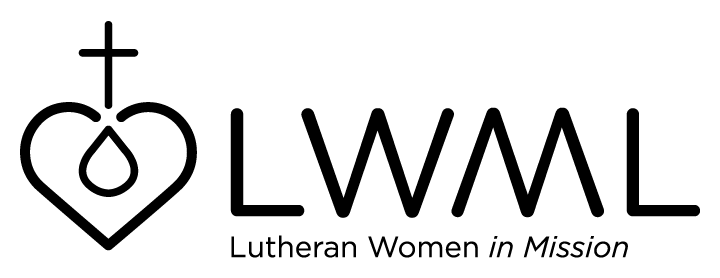 Candidate Resume Form(Feel free to use additional page for more text)Name:___________________________________________________________________________Home Congregation: ________________________________Zone:_________________________Address:_________________________________________________________________________Telephone: Home & Cell:___________________________________________________________Email:___________________________________________________________________________LCMS Member since:______________________________________________________________Offices/Committees (local cong):______________________________________________________LWML – Unit:_____________________________________________________________________LWML - Zone/District:______________________________________________________________Community:______________________________________________________________________Vocation:________________________________________________________________________Education:_______________________________________________________________________Personal Info (Family)__________________________________________________________________________________________________________________________________________________________Favorite Bible Verse:______________________________________________________________What does LWML mean to me:  ____________________________________________________________________________________________________________________________________________________________________________________________________________________This serves as my consent to serve if elected to the North Dakota LWML Board of Directors:Signed__________________________________________________Date___________________RETURN TO:   Kim Kuhlmann				Cell:  701-320-0493  		   2402 N 4th St.				   Bismarck, ND 58503			Email: k_kuhlmann@hotmail.com